OPIS POSLOVA I PODACI O PLAĆI RADNOG MJESTA GLAVNOG/E TAJNIKA/CE SREDIŠNJEG DRŽAVNOG UREDA ZA OBNOVU I STAMBENO ZBRINJAVANJEDana 18.03.2022. u Narodnim novinama broj 36/22  objavljen je Javni natječaj KLASA: 119-04/22-01/10, URBROJ: 510-02-01-01/01-22-01 od 16. ožujka 2022. godine za imenovanje glavnog/e tajnika/ce Središnjeg državnog ureda za obnovu i stambeno zbrinjavanje.GLAVNI/A TAJNIK/CA SREDIŠNJEG DRŽAVNOG UREDA – 1 izvršitelj/icaIzvod iz Pravilnika o unutarnjem redu SDUOSZ-a:Poslovi i zadaci: -odgovara za stručno, pravovremeno i zakonito izvršenje poslova i zadataka iz djelokruga Glavnog tajništva-obavlja najsloženije poslove i radne zadatke iz djelokruga Glavnog tajništva koji zahtijevaju posebnu samostalnost, stručnost i upravljačku odgovornost u radu,-odlučuje o najsloženijim stručnim pitanjima i poslovima vezanim za rad Glavnog tajništva,-preuzima ovlasti i odgovornosti na temelju odluke čelnika Središnjeg državnog ureda,-rukovodi planiranjem, pripremom, provedbom i provodi nadzor nad provedbom poslova i zadataka poslovnih procesa iz djelokruga, uključujući razvoj novih koncepata, rješavanje strateških zadaća,-organizira i koordinira izradu internih procedura i ustroj sustava unutarnjih kontrola za procese iz djelokruga, pri čemu definira rizike kao i unutarnje kontrole za sprečavanje aktiviranja ili eliminiranja rizika,-predstavlja Glavno tajništvo, te vodi potrebnu komunikaciju s drugim ustrojstvenim jedinicama Središnjeg državnog ureda,-potpisuje i supotpisuje akte po ovlastima za potpisivanje akata i druge poslovne dokumentacije,-inicira izrade analiza, stručnih podloga, prikaza i izvješća iz djelokruga Glavnog tajništva,-planira i raspoređuje poslove i zadatke, daje upute i prati njihovo izvršavanje u Glavnom tajništvu,-usklađuje rad unutarnjih ustrojstvenih jedinica Središnjeg državnog ureda,-koordinira planiranje i sudjeluje u izradi prijedloga zakona, prijedloga provedbenih propisa i općih propisa te drugih akata iz djelokruga Središnjeg državnog ureda,-inicira promjene normativnih akata i sudjeluje u davanju mišljenja na nacrte prijedloga zakona i drugih akata iz djelokruga rada drugih tijela državne uprave,-koordinira i sudjeluje u davanju mišljenja iz područja primjene zakona i drugih propisa te obavlja poslove procjene učinka propisa sukladno posebnom zakonu,-organizira i koordinira aktivnosti sa stručnim službama Vlade Republike Hrvatske, kao i tijelima državne uprave u poslovima iz svojeg djelokruga,-organizira izrade strategija, programa i planova izobrazbe, stručnog osposobljavanja i usavršavanja državnih službenika i namještenika, te brine o planiranju, razvoju i upravljanju ljudskim potencijalima,-organizira provođenje postupka do donošenja rješenja u upravnim stvarima o rasporedu državnih službenika, o napredovanju, o premještaju unutar Središnjeg državnog ureda, premještaja u drugo državno tijelo ili izvan državne službe, o prestanku državne službe, o mirovanju radnog odnosa,-organizira i koordinira izradu plana prijema u Središnji državni ured te planira raspored državnih službenika i namještenika,-organizira upravno pravne poslove u vezi s prijemom u državnu službu i rasporedom na radna mjesta,-sudjeluje u izradi očitovanja za potrebe Odbora za državnu službu u rješavanju žalbi protiv rješenja Središnjeg državnog ureda koja u prvom stupnju donosi državni tajnik ili osoba kojoj je to propisano opisom poslova radnog mjesta, a vezana su za pitanja prava, obveza i odgovornosti državnih službenika ili namještenika koje su upravne stvari,-predstavlja i zastupa Središnji državni ured pred Službeničkim sudom, surađuje i daje očitovanja potrebna kod sudskih postupaka u kojima Središnji državni ured zastupa Državno odvjetništvo,-po potrebi predlaže, organizira i koordinira pripremu prijedloga ugovora iz djelokruga Središnjeg državnog ureda, te prijedloga za donošenje akata iz djelokruga Središnjeg državnog ureda,-sudjeluje u pripremi, planiranju, predlaganju i provođenju oblika i modela međuresorne suradnje s jedinicama lokalne samouprave i tijelima državne uprave,-priprema očitovanja Državnom odvjetništvu Republike Hrvatske, -po potrebi pruža stručnu pomoć ustrojstvenim jedinicama u upravnim i sudskim sporovima te izvršavanju sudskih odluka,-organizira i koordinira izradu godišnjeg plan rada Glavnog tajništva, izvješćuje državnog tajnika o ostvarivanju plana rada Glavnog tajništva,-sudjeluje u izradi strateškog plana,-usklađuje i nadzire provedbu mjera i standarda informacijske sigurnosti između Središnjeg državnog ureda i Ureda Vijeća za nacionalnu sigurnost,-predlaže postupke sigurnosne provjere osoba koje pristupaju klasificiranim podacima,-organizira i koordinira financijsko-planske i računovodstvene poslove,-provodi unutarnji nadzor provedbe učinkovitosti propisanih mjera i standarda, informacijske sigurnosti, izvješćuje državnog tajnika o provedenom nadzoru s prijedlogom korektivnih mjera vezano za provedbu mjera i standarda informacijske sigurnosti,-po potrebi predlaže formiranje radnih grupa za određene vrste poslova i zadataka, te raspoređuje neplanirane poslove i zadatke po izvršiteljima i rokovima izvršenja,-organizira i koordinira postupkom izrade plana i postupkom nabave roba, radova i usluga za potrebe Središnjeg državnog ureda te investicijskog i tekućeg održavanja objekata,-odgovoran je za točnost podataka vezanih za evidencije iz djelokruga Glavnog tajništva,-organizira rad sa strankama,-daje odgovore na upite stranaka i prijedloge odgovora iz svojeg djelokruga za druge institucije,-obavlja i druge poslove po nalogu čelnika Središnjeg državnog ureda.PODACI O PLAĆI RADNOG MJESTA:Osnovica za izračun plaće za državne službenike i namještenike utvrđena je Dodatkom III. Kolektivnog ugovora za državne službenike i namještenike (Narodne novine broj 66/20).Koeficijent složenosti poslova radnog mjesta zamjenika/ce državnog tajnika središnjeg državnog ureda iznosi 4,549, a utvrđen je člankom 151.a Zakona o državnim službenicima (Narodne novine, broj 92/05, 142/06, 77/07, 107/07, 27/08, 34/11, 49/11, 150/11, 34/12, 49/12-pročišćeni tekst,37/13,38/13, 1/15,138/15-Odluka Ustavnog suda, 61/17, 70/19 i 98/19).Plaću radnog mjesta državnog službenika čini umnožak koeficijenta složenosti poslova radnog mjesta i osnovice za izračun plaće, uvećan za 0,5% za svaku navršenu godinu radnog staža.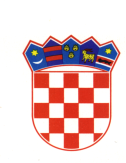 REPUBLIKA HRVATSKASREDIŠNJI DRŽAVNI URED                                                        ZA OBNOVU I  STAMBENO ZBRINJAVANJESavska cesta 28, 10000 Zagreb